  Ime i prezime: ……………………………       Datum: ……………………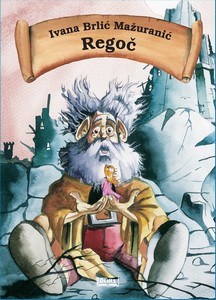 1. Kojoj književnoj vrsti pripada Regoč?	a) romanu		b) basni			c) bajci2. Kako se zove autorica najljepših hrvatskih bajki?	a) Sanja Polak		b) Vesna Parun		c) Ivana Brlić-Mažuranić3. Zaokruži temu bajke Regoč.Regočevo i Liljino prijateljstvoneobično putovanje vile Kosjenke i RegočaRegočev život u Legen-gradusvađa dvaju sela4. Dopuni rečenicu.    Regoč je bio __________________________ koji je živio u ______________________ gradu i     brojio ______________________________.5. Kosjenka je u Legen-grad došla:	a) mašući krilima		b) jašući vranca			c) nošena vjetrom6. Regoč je podignuo Kosjenku da je bolje čuje:	a) sebi na rame			b) na veliki zid			c) na krov kuće7. Kosjenka je putovala s Regočem:u košiću obješenome na Regočevo uhou Regočevu šeširuu džepu Regočeva ogrtača8. Putovali su:	a) pod zemljom			b) ravnicom			c) preko gora9. Dopuni.    Kosjenku je bilo strah mraka pa je odbacila jedno zrnce __________________________ i u ruci     joj se stvorila ____________________________.10. Zašto se Regoč vratio po Kosjenku?Čuo je Kosjenku kako ga doziva.Bojao se sam dalje putovati.Morila ga je žalost za Kosjenkom.11. Na površinu zemlje izašli su:kod šume između dva selapokraj velikoga jezeranasred velike ravnice.12. Ondje su zatekli:	a) seoske starješine	b) starca i staricu	c) čobane i čobanice iz oba sela13. Kako su se međusobno odnosili stanovnici dvaju sela?poštovali su sesvađali su se		c)  pomagali su jedni drugima14. Kako se zvala voda koja je potopila oba sela?      ___________________________________________________________________15. Što Liljo savjetuje Regoču da učini nakon poplave?da popije svu voduda probije rupu da zemlja posrče svu vodunapravi veliku rijeku16. Tko je jedini preživio poplavu (tako što su se sklonili na tavan)?       ___________________________________________________________________17. Po djedovu i bakinu savjetu djeca su (dva su odgovora točna):darovala Regoču poljeorala i sijalasagradila samo jedno selo da ne bude nesreće18. Gdje je Kosjenka ostala živjeti?u kuli od gorskoga mramorau dvorcu na oblacimau Legen-gradu19. Odaberi pouku priče.Ne veseli se tuđem u zlu.Tko pod drugim jamu kopa, sam u nju upadne.Složna braća kuću grade, a nesložna ruše.20. Objasni zašto si u 19. zadatku odabrala/odabrao baš tu pouku.      ___________________________________________________________________________      ___________________________________________________________________________      ___________________________________________________________________________